								Contact Info: 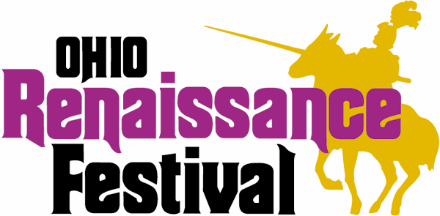 Cheryl Bucholtz, Marketing Director(937) 805-9322 | cheryl@brimstoneandfirellc.comJim Bucher, Media Coordinator(937) 274-2882 | buchtvguy@gmail.comOHIO RENAISSANCE FESTIVAL FEATURES WORLD-CLASS ARTISANS IN UNIQUE OPEN-AIR MARKETPLACEHARVEYSBURG, Ohio (August 26, 2021). . .The Ohio Renaissance Festival opens its gates September 4 for its 32nd annual season. Every Saturday, Sunday, and Labor Day through October 31 visitors to the festival can browse the most unique open-air market in Ohio. Featuring handmade products including clothing, jewelry, pottery, footwear, weaponry, and home décor items, it’s a shopper’s paradise of over 150 world-class artisans. Here are just a few of the world-class artisans in the marketplace:  The Wandering Muse features free-hand charcoal drawings.Handcrafted weaponry can be found at Legacy Forge.Immortelle Bijouterie features jewelry and Rococo inspired clothing and accoutrements. Women’s plus-size clothing and girls costuming can be found at Treasurefaire. The Wooden Dragon Toy Shoppe is full of fantasy creature wooden toys. Shop hand blown glass or enjoy a glassblowing experience at Burning Desire Glass Creations. Aradani Studios: Elf Ears & Fantasy Artwork features elf ears, resin horns and fantasy artwork.   The Ohio Renaissance Festival artisan marketplace also features demonstrating artisans. Experience time honored crafts such as glassblowing, blacksmithing, forging, leather tooling, candle making, coin stamping, jewelry making, and boot making. See the product being made and take a one-of-a-kind piece of history home with you.  About the Ohio Renaissance Festival:The Ohio Renaissance Festival is located in Warren County, just 2 miles west of I-71 or 15 miles east of I-75 on State Route 73. One of the largest renaissance festivals in the nation, the Ohio Renaissance Festival features a 16th Century English Village on 30+ acres, a nine-weekend season, and welcomes upwards of 200,000 visitors annually. The Ohio Renaissance Festival is the flagship event produced by Brimstone & Fire, LLC and held at Renaissance Park Event Center. For more information, please visit www.renfestival.com.  Multimedia Links:Like the Ohio Renaissance Festival on Facebook to stay up to date on the latest news!Join the conversation by following the Ohio Renaissance Festival on Twitter @OhioRenFest and by using the official event hashtag: #OhioRenFest, #orf21, #orfstoriesFollow the Ohio Renaissance Festival on Instagram at @ohiorenfest and share your favorite photos of the event by using the official event hashtag: #OhioRenFest, #orf21, #orfstoriesReferenced Links:Ohio Renaissance Festival: www.renfestival.comFacebook: www.facebook.com/OhioRenFest@OhioRenFest: www.twitter.com/OhioRenFest@ohiorenfest: www.instagram.com/ohiorenfest###